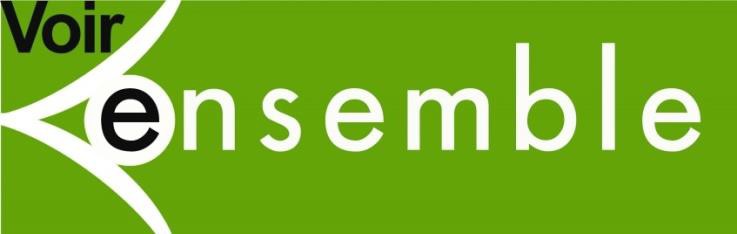 Mouvement chrétien des personnes aveugles et malvoyantesRapport	d’activité2019Association Voir Ensemble – 15, rue Mayet – 75006 Paris. Siren : 775 664 410 00013 –  APE : 8899BSOMMAIRE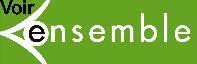 SOMMAIRE ................................................................................................................................  2INTRODUCTION ........................................................................................................................  3LE MOUVEMENT : AU CŒUR DU LIEN SOCIAL.......................................................................  4Les groupes : favoriser le lien social ........................................................................................  4Commissions et groupes de travail nationaux : s’adapter et rayonner .....................................  42019 : réflexion et ouverture ....................................................................................................  8ÉTABLISSEMENTS ET SERVICES : L’INCLUSION AU CŒUR DE L’ACCOMPAGNEMENT .... 9La coordination nationale : piloter le réseau ................................................................................ 9À retenir pour cette année ……………………………………………………………………………………10LE NATIONAL : L’IMPULSION..................................................................................................  14Conseil d’administration : à la manœuvre ! ............................................................................ 14Le siège : la cheville ouvrière................................................................................................. 14Les perspectives.................................................................................................................... 16CONCLUSION .......................................................................................................................... 17ANNEXES................................................................................................................................. 17COMPOSITION DU CONSEIL D’ADMINISTRATION ............................................................... 18LES ÉTABLISSEMENTS ET SERVICES .................................................................................. 202019 EN QUELQUES CHIFFRES............................................................................................. 20QUI FAIT QUOI AU SIÈGE ? .................................................................................................... 21SERVICES RENDUS PAR LE SIÈGE AUX ÉTABLISSEMENTS ET SERVICES...................... 23QUE PROPOSENT LES GROUPES DE VOIR ENSEMBLE ? .................................................. 26REPRÉSENTATIONS NATIONALES........................................................................................ 27INTRODUCTIONA l’heure de la présentation de ce rapport d’activité, la France sort difficilement d’une situation totalement inédite d’arrêt total de l’économie et de confinement.Une situation sans précédent qui interroge bien évidemment le lien social et conforte, s’il le fallait,l’axe principal de Voir Ensemble à savoir le combat pour l’inclusion.Malgré la crise des gilets jaunes et ses manifestations pendant des semaines, la grève destransports qui a perturbé le travail des instances associatives et du siège, Voir Ensemble s’estmise en chantier en 2019 pour, suite au séminaire de prospective, travailler son nouveau projetassociatif en impliquant toutes les composantes de l’association dans la réflexion.De nombreux travaux déjà réalisés alimentent ce travail : séminaire de prospective, journées intergroupes, séminaire des directeurs/COPES (Comité permanent pour les établissements et services), questionnaires envoyés aux commissions nationales…Il était prévu de le voter lors de l’assemblée générale en juin 2020. Si la crise sanitaire a ralenti les travaux, c’est bien le thème de l’inclusion qui reste aujourd’hui, encore plus après cette périodede confinement, le fil rouge de toute l’action de Voir Ensemble.Le rapport d’activité 2019 abordera au fil de ses pages certains des axes déjà travaillés pour le projet associatif et s’articulera autour de toutes les actions honorant l’inclusion.LE MOUVEMENT : AU CŒUR DU LIEN SOCIALL’objet même de l’association étant de favoriser le lien social et l’autonomie, c’est le mouvement qui en est le cœur.Les groupes : favoriser le lien socialPrésente aujourd’hui dans 60 départements, l’association Voir Ensemble ne doit son existence qu’à la participation et à l’investissement de nombreux bénévoles qui, à tous les niveaux, acceptent de prendre une responsabilité.Chaque groupe de Voir Ensemble est organisé autour d’un responsable et d’un comité qui mettent en œuvre les activités et actions de proximité.Espace privilégié de lien social, où se vit concrètement la solidarité, le groupe permet à chacun de trouver écoute, accueil, accompagnement et activités diverses, en fonction des choix réaliséslocalement.Il est ainsi possible pour les adhérents de pratiquer des activités sportives, culturelles ou de loisirs, ponctuellement ou régulièrement, de participer à des visites et voyages, de partager des momentsconviviaux, ou même de bénéficier de formations à l’informatique, de présentations de matérielsnouveaux facilitant la vie quotidienne des personnes ayant une déficience visuelle. Parallèlement,de nombreux groupes s’ouvrent vers l’extérieur en proposant à des non-adhérents des séances de découverte, des sensibilisations à la déficience visuelle, des repas dans le noir, des visites à l’hôpital, à domicile ou dans les maisons de retraite, des cours, des tournois, ou en participant à des conférences, des animations de la commune, etc. (Vous pouvez retrouver une liste des activités proposées par les groupes en annexe, mais aussi sur le site internet de l’association). Les groupes ont également un rôle fondamental de participation et de sensibilisation dans toutes les instances locales : organismes tels que la MDPH ou la commission d’accessibilité, partenaires (CCFD-Terre solidaire, Tourisme et Handicaps…). Au-delà du lien social, il s’agit là de contribuer à toute réflexion ou démarche visant à représenter les intérêts des personnes handicapées visuelles, d’apporter une expertise et de défendre les valeurs de l’association.Ce volet de l’action représente des heures de réunion, de démarches, de présence pour faire bouger les représentations sur le handicap, pour faire avancer l’accessibilité et faire en sorte que chacun soit réellement en situation d’être citoyen et acteur de son parcours.Que tous les bénévoles de Voir Ensemble qui y contribuent soient ici remerciés, car la vie associative ne fonctionne que grâce à leurs initiatives et leur engagement.Commissions et groupes de travail nationaux : s’adapter et rayonnerAfin d’accompagner le Mouvement, sept commissions et groupes de travail regroupant administrateurs et adhérents sont chargés de mener des missions spécifiques pour Voir Ensemble, préparer le travail du conseil d’administration dans différents domaines, réfléchir et orienter les décisions futures. Ils contribuent à s’adapter aux enjeux futurs et à développer le rayonnement de l’association.■        Comité permanent pour les établissements et services (COPES) :Composé d’administrateurs, le COPES suit toutes les questions concernant les établissements et services. Il fonctionne en lien permanent avec les directeurs généraux et donne des avis sur tout sujet d’actualité. Les actions et dossiers traités sont nombreux et demandent une grande disponibilité à ses membres (cf. Établissements et services). Les enjeux financiers sont d’importance, on parle de millions d’euros.■        Commission des finances :Représentant toutes les dimensions de l’association (Mouvement, établissements et services), elle a pour objet de suivre l’ensemble des comptes, placements, investissements, budgets et bilans. Un budget global d’environ 30 millions d’euros, la complexité des procédures et des dossiers financiers, et les évolutions des politiques publiques en matière de financement, autant d’éléments qui rendent cette commission indispensable. Depuis sa création, elle se réunit par téléphone pour ne pas impacter les charges.■         Commission nationale des sports, des loisirs et de la culture (CNSLC) :développer par l’activité(À partir du rapport d’activité de la CNSLC, rédigé par son responsable, F. Lanier)Cette année, la commission nationale des sports, des loisirs et de la culture a complété ses activités habituelles (visite de Lyon fin mai, visites et randonnées à Tautavel en juin, voyage auCosta-Rica en décembre) par une présentation de FEELOBJECT une société d’impression 3D,qui édite des plans en relief parlant, et un échange avec Monsieur Jacques SALVADOR, traducteur aveugle dans des réunions internationales lors de son assemblée générale en janvier.Sur demande, la CNSLC peut aussi organiser une démonstration dans différentes activitéssportives : torball, curling en salle, pétanque belge (ou pétanque pour les déficients visuels), showdown.Depuis juillet 2018, une liste de discussion est ouverte, pour permettre à chaque membre de VoirEnsemble de s’informer sur des activités culturelles, sportives et de loisirs, et d’y déposer des renseignements pouvant être utiles à tous. Cette liste est non seulement un lieu d’échanges d’informations, mais aussi un excellent moyen de se former ou de se perfectionner. N’hésitez pas à participer en vous inscrivant gratuitement.Les deux numéros semestriels de Plein Vent ont paru en braille intégral et abrégé, en caractères ordinaires, par mail et sur CD.Initialement promu et soutenu par la CNSLC, le show down se développe petit à petit et s’organise. A noter cette année une journée découverte organisée au siège de Voir Ensemble le 19 octobre, en lien avec l’Union Française du show down, et deux réunions téléphoniques des référents. Cette activité, excellent support de visibilité en démonstration lors des opérations de partenariat, constitue aussi une des passerelles pour rapprocher les établissements et les groupes de Voir Ensemble. Permettant d’associer jeunes et moins jeunes, voyants et non-voyants autour d’une activité conviviale et dynamique, elle est un des supports du développement de Voir Ensemble par l’activité, l’un des axes retenus par le Conseil d’administration pour le futur projet associatif.A l’heure de l’écriture de ce rapport, François Lanier, cheville ouvrière de la commission nous a quitté. Ame et animateur inlassable de cette commission depuis sa création, toujours accompagné par Marie Jo son épouse, il a en tout début d’année 2020 passé le relai à Christian Puissant. Il nous manquera à tous.■        Commission de solidarité internationale (CSI) : l’ouverture à l’international(À partir d’une communication d’Y. Dunand, responsable de la CSI)En 2019, une part importante des ressources a permis le soutien à des écoles (rémunérationd’enseignants et d’éducateurs spécialisés, contribution au budget nourriture de deux structures togolaises ; parrainage d’élèves, fourniture de matériel didactique acheté grâce à des dons dédiés (essentiellement pour 2019 des machines Perkins, des cubes et cubarithmes, ainsi que des enregistreurs numériques).Par ailleurs plusieurs projets ont été accompagnés : lancement d’un élevage de poulets, projet de fabrication de tamis à céréales, projet de commercialisation de miel au bénéfice de femmes aveugles, équipement pour une salle informatique.Côté recettes, la diversification des sources de financement se confirme avec le maintien de lacontribution  de  l’Association  des  Amis  des  Aveugles et  Déficients  Visuels,  une  nouvelle subvention de l’association « Talents et partage » et du Lions club Volcans pour l’achat de matériel Le Groupe du Rhône a par ailleurs organisé avec l’Association Chrétienne pour l’Abolition de la torture un déjeuner solidaire, et le groupe du Puy de Dôme une soirée théâtre qui ont générédes dons et fait connaître l’association.La recherche d’autres modes de financement et de collaborations avec de nouveaux partenaires permet de diversifier les ressources, d’accompagner plus de projets et de poursuivre l’ouverture de notre association à l’International.■        La Pastorale : affirmer notre place dans l’EgliseLe conseil pastoral et son bureau se sont réunis à plusieurs reprises sous la présidence de notre aumônier national, le père Roger Lordong. La préparation des pèlerinages a pris une place importante dans les travaux de cette année du fait de l’organisation de deux pèlerinages, l’un régulier à Lourdes et l’autre à Fatima en octobre 2019. Voir Ensemble participe à la PPH (Pastorale des Personnes Handicapées), une vraie reconnaissance de l’Église en tant que mouvement de personnes handicapées de la vue. En 2019, le thème d’année proposé aux adhérents était La Fraternité. En s’appuyant, sur un livret adressé aux groupes, Il s’agissait de réfléchir à ce qui dans nos pratiques, dans notre accueil et notre rapport aux autres permet de conforter la dimension fraternelle de notre mouvement.Associée à la Pastorale, l’Hospitalité Notre-Dame de la Lumière, sous la houlette de Marie-Pierre Salinas, permet aux personnes les plus fragiles de vivre le pèlerinage de Lourdes de façon pleine et entière. Les élections prévues ont été reportées à l’année prochaine. Comme chaque année à la suite du pèlerinage à Lourdes, a été proposée aux hospitaliers la rencontre annuelle : moment d’amitié, de découverte, d’enrichissement mutuel et de convivialité, cette rencontre s’est déroulée en novembre au Puch, établissement de Voir Ensemble, où l’hospitalité a été formidablement accueillie. Rencontrer les salariés, et retrouver le groupe constitue une véritable occasion d'être pour les hospitaliers pleinement intégrés au mouvement, dans toutes ses dimensions.Le  conseil  pastoral  reste  très  vigilant  à  rappeler  l’importance  de  la  « voix  off »  lors  des célébrations. Le chemin est semé d’embuches, mais Voir Ensemble résiste et réaffirme en douceur sa différence, et cela porte ses fruits. A noter cette année par exemple le travail réalisé par Dominique Allain avec la troupe du spectacle « Bernadette de Lourdes » et la réalisation de l’audiodescription du spectacle en juin et juillet. Mais il revient naturellement à notre aumônier national d’évoquer plus largement la question de l’animation spirituelle du Mouvement.■        Les pèlerinages : réaffirmer notre appartenance à l’EgliseLe pèlerinage annuel de Voir Ensemble à Lourdes a eu lieu du 22 au 27 avril, dont le thème était« Heureux nous les pauvres, nous sommes tous frères » avec comme prédicateur MonseigneurPascal DELANNOY, évêque de Saint-Denis, et Vice-président de la Conférence des Evêques deFrance.230 pèlerins se sont joints au père Roger Lordong, aumônier national, Emmanuel Fau, directeur adjoint du pèlerinage, et Isabelle Buisson, secrétaire de la Pastorale et cheville ouvrière discrètemais efficace du pèlerinage. Ils ont été accueillis par l’équipe logistique pilotée par MichelPommies. Les célébrations, comme à l’accoutumée, étaient préparées par des groupes et régions de Voir Ensemble sous l’impulsion du conseil pastoral. Et l’Hospitalité Notre-Dame de la Lumièrea permis à chacun de participer à tout.Le pèlerinage n’a pas manqué non plus à sa tradition de rencontres diverses, proposées par les commissions nationales.À signaler cette année, le temps d’échange sur le thème d’année de la Fraternité, avec un jeu des7 familles de Voir Ensemble, inventé pour l’occasion par Olivier Randria, et la création de la boussole de la Fraternité présentée en assemblée générale en juin en présence de nos partenaires de la Fédération sportive et culturelle de France ; de nombreux participants, dont Mgr Delannoy, aux ateliers de sensibilisation à la déficience visuelle (loto, jeux adaptés, braille,déplacement avec canne…) organisés en lien avec l’hospitalité ; les jeunes de menthe à l‘eau plus spécifiquement accompagnés, et l’Œil du Suricate, petite lettre numérique quotidienne pour rendre compte de ce qui se vit pendant le pèlerinage.Lourdes reste au fil des années un temps privilégié de partage, un temps fort proposé au niveau national, une occasion de redonner du sens et de renforcer le sentiment d’appartenance.Autre temps fort pour le mouvement cette année, le pèlerinage de Fatima du 28 octobre au 2 novembre. Partis de Lyon et de Paris, une centaine de pèlerins ont partagé cette expérience, accompagnés spirituellement par Roger Lordong et Emmanuel Fau. Si plusieurs imprévus inquiétants ont épicé le départ et le séjour, ce pèlerinage restera dans les mémoires comme un excellent souvenir pour la grande majorité des participants.■	Comité permanent pour l’animation du Mouvement (COPAM) : impulser le développementComposé de membres désignés par le conseil d’administration, l’objet du comité permanent pour l’animation du Mouvement (COPAM) est d’accompagner le Mouvement. Conscients des difficultés (pas de trésorier, baisse du nombre d’adhérents, vieillissement, manque de dynamisme…), le COPAM s’est organisé en grands secteurs. Pour chaque grand secteur, des pilotes ont été désignés pour rencontrer les groupes, les épauler, les guider. Ils sont ainsi les premiers interlocuteurs pour toute demande d’aide, pour lancer une nouvelle activité, un rapprochement avec un autre groupe, l’assemblée générale, bref, pour poursuivre la dynamique d’échanges et de développement initiée lors des rencontres intergroupes, et faire ainsi vivre le sentiment d’appartenance, ciment de Voir Ensemble.En 2019, sous l’impulsion d’Olivier Randria, le COPAM a poursuivi son travail de réalisationd’outils à destination des groupes (le livret d’accueil des adhérents, guide pratique des adhérents, la boîte à outils du Mouvement accessible sur le site de Voir Ensemble et envoyée gratuitementsur CD). Une nouvelle formation a été testée à destination des membres de comité de groupes.En lien avec la commission nationale sports loisirs culture (CNSLC), le COPAM a aussi contribué au développement du show down sur le territoire.Avec  cette  organisation,  le  COPAM  assure  la  présence  du  national  au  plus  près  despréoccupations, il recueille attentes et questions et contribue à accompagner le développement de l’association. Il est aussi l’un des acteurs de la militance de Voir Ensemble en France pour être présent dans le débat public.■        Commission  plaidoyer : être acteur du débat publicLancée à l’assemblée générale de juin 2018, lors d’une table ronde qui réunissait, autour de notre président, plusieurs de nos partenaires (CCFD-Terre Solidaire, Association des Cités du Secours Catholique, Secours Catholique Caritas), la démarche de plaidoyer s’est intensifiée en 2019. Facilitée par les réseaux sociaux (Voir Ensemble est maintenant présente sur Twitter, Facebook et You Tube) Voir Ensemble s’est associée à d’autres associations de la déficience visuelle pour une action rapide, dans le cadre des élections européennes, et a posté, sur la plateforme du Grand Débat, une contribution spécifique. Nous avons soutenu le collectif « Jeunes sourds/jeunes aveugles : pour l’égalité des chances » et interpellé le Secrétariat d’Etat avec la CFPSAA, la FAF et l’AVH car lors de la grande consultation nationale sur le handicap, la plateforme proposée était inaccessible aux déficients visuels. Les réseaux sociaux sont maintenant systématiquement utilisés et le travail de la commission permet la prise de parole officielle de l’association, contribuant en cela à la médiatisation de notre cause et à faire de Voir Ensemble un acteur du débat public.2019 : réflexion et ouvertureA même aujourd’hui de communiquer régulièrement sur les réseaux sociaux, Voir Ensemble formalise la feuille de route collective, à savoir le nouveau projet associatif. De grands combats existent encore, que l’association souhaite mener seule ou en partenariat. En s’appuyant sur les réflexions issues du séminaire de prospective et des différentes rencontres au sein du mouvement, toute l’association s’est mobilisée dès 2019 pour construire le futur projet associatif.■        Une journée pour construire le projet associatif :La journée de formation des responsables de groupes du 16 mars a permis, dans 4 lieux différents de poursuivre le travail de construction du projet associatif en priorisant les actions à mener pour la partie associative. Les thèmes et axes retenus étaient : à Bordeaux, le regroupement territorial ou comment repenser notre organisation, à Nantes : le développement par l’activité ou comment attirer de nouveaux publics, à Lille : le sens de nos actions ou comment vivre notre identité et favoriser l’ouverture et à Saint-Etienne : la militance ou comment être acteur du débat public. L’ensemble des travaux contribue au futur projet associatif.■        Administrateurs et directeurs mobilisés :Sur la base des réflexions du séminaire de prospective, les directeurs des établissements et services, la direction générale, une partie du siège accompagnés par le président national et quelques administrateurs membres du COPES se sont retrouvés à Lamballe pour un séminaire de deux jours en mai. Il s’agissait de travailler la dimension inclusive sous différents angles pour alimenter le futur projet associatif.Un premier canevas de travail a été validé en Conseil d’administration et a donné lieu à de nombreuses réunions téléphoniques pour traiter plusieurs thématiques et prendre des positions que l’association a souhaité soumettre à contributions.  Toute personne membre de l’association (salariés, adhérent, responsable…) a pu en prendre connaissance et se positionner sur une plateforme en ligne.Les commissions et groupes de travail de Voir Ensemble ont eux aussi contribué aux travaux en répondant à un questionnaire.Si le confinement et l’épidémie de COVID ont ralenti les travaux, la matière est bien là et permettrade formaliser cette feuille de route commune qu’est un projet associatif.■        Les partenariats : ouverture aux opportunitésPlusieurs opérations ont pu être réalisées en 2019 grâce aux partenariats.Initiée depuis maintenant plusieurs années, une convention de partenariat a été signée le 13 avril avec la Fédération Sportive et Culturelle de France. Les deux présidents, Jacques Charlin pour Voir Ensemble, et Christian Babonneau, pour la FSCF se sont retrouvés avec plaisir au Congrès de la FSCF en novembre à Valenciennes pour disputer un match de show down. L’activité show down y était en démonstration, grâce à la complicité sportive de plusieurs administrateurs.Le thème d’année 2020 la solidarité, chemin de fraternité, a été travaillé comme prévu en lien avec la FSCF.Avec l’OCH, des rencontres régulières ont amené à une participation de plusieurs groupes à la Nuit du Handicap, manifestation reconduite en 2019 dans quatre villes : Lille, Maubeuge, Paris et Bordeaux :  une  excellente  occasion  à  travers  des  ateliers  et  stands,  de faire  découvrir  la déficience visuelle et de rayonner en montrant les activités adaptées. A noter à paris la rencontre avec Cédric Villany et la secrétaire d’Etat au handicap Sophie Cluzel.L’association entretient également de très bonnes relations avec l’ensemble du secteur de la déficience visuelle et contribue activement à la mise en place et au financement d’une étude sur les personnes touchées par la déficience visuelle.ÉTABLISSEMENTS ET SERVICES :L’INCLUSION AU CŒUR DE l’ACCOMPAGNEMENTLa gestion des établissements et services occupe une grande place dans les préoccupations du conseil d’administration et, de manière plus générale, du national. Il est vrai que les réponses professionnelles s’élargissent au fil des années. Accompagnant tous types de publics (enfants, adultes, personnes âgées, personnes vivant en milieu de vie ordinaire ou ayant besoin d’une prise en charge plus institutionnalisée), nos établissements et services concernent aussi, parfois, les personnes ayant un handicap auditif et n’excluent évidemment pas les personnes avec handicaps associés. Avec l’expérience acquise, notre association peut se prévaloir d’une réelle expertise et d’une compétence large pour tout ce qui touche aux méthodes, aux savoir-faire nécessaires à l’accompagnement des personnes qui lui sont adressées.La coordination nationale : piloter le réseauIndispensable pour une association gestionnaire de 33 établissements et services médico- sociaux, la coordination nationale s’appuie sur le projet associatif et les orientations stratégiques de Voir Ensemble. Elle veille à donner du sens à la participation des usagers et rappelle les enjeux de l’inclusion sociale. Elle alerte les directeurs sur l’évolution des contraintes externes et les épaule avec le souci de mutualiser les réponses.Cette année, la coordination nationale a été assurée par :■        Une présence régulière auprès des établissements et services :Fortement souhaité par les directeurs d’établissements et services, l’accompagnement de la direction générale se traduit par des visites régulières, des réponses et une aide sur tous les dossiers nouveaux ou d’actualité. Le renforcement du siège permet de trouver au national des personnes ressources et du soutien quand cela s’avère nécessaire.Des réunions téléphoniques sont mises en place pour traiter de façon rapide et efficace l’ensembledes questions urgentes demandant une concertation.■        Les réunions de direction :Sous la responsabilité de la directrice générale et du directeur général adjoint, trois réunions ont regroupé à Paris l’ensemble des directeurs des établissements et services de Voir Ensemble. Ces réunions, auxquelles s’associent des membres du COPES, ont pour objectif de mettre au même niveau d’information chacun des participants, de fixer ensemble les grandes lignes et priorités d’action, de se coordonner dans un environnement institutionnel et juridique de plus en plus complexe et surtout de veiller au respect des procédures et valeurs de l’association sur l’ensemble des structures de Voir Ensemble.■        Le comité permanent pour les établissements et services (COPES) :Réuni régulièrement en amont de la réunion des directeurs, le COPES s’est tenu informé de l’actualité des établissements et plus généralement des activités associatives, en lien permanent avec les directeurs généraux. Certains de ses membres ont assisté aux réunions des directeurs et plusieurs réunions téléphoniques ont été organisées en associant les directeurs concernés. Des comités de pilotage ponctuels ont été mis en place pour suivre certains dossiers spécifiques. En raison de l’importance des dossiers traités et de sa position d’interface entre les directions des établissements et services et nos organes de décision (bureau et conseil d’administration), le COPES a su trouver une organisation et un rythme qui lui permettent de remplir ce rôle essentiel dans notre organisation.Il est une des concrétisations des choix de Voir Ensemble en matière de gouvernance : associer administrateurs et directeurs aux prises de décisions.■        Le pilotage administratif et financier :En lien avec la directrice administrative et financière, des reporting réguliers permettent une meilleure visibilité sur les situations des établissements et services et facilitent les analyses de la commission des finances. L’accompagnement des directeurs et de leurs équipes, en particulier dans les domaines commerciaux qui engagent les finances propres de l’association, s’est poursuivi. La mise en place des CPOM (contrats pluriannuels d’objectifs et de moyens), ainsi que les différents projets de développement ou de reconstruction rendent indispensable cette mission ressource du siège.■        Le pilotage des ressources humaines :Rendu nécessaire par le nombre d’établissements et de services, leur diversité, le nombre de salariés (480 salariés au 31 décembre 2019 ; 411,92 Équivalents Temps Plein) un pilotage national est indispensable pour les ressources humaines.Dans un contexte très changeant, le responsable des ressources humaines a, entre autres, mission  de  poursuivre  la  démarche  d’harmonisation  engagée,  de  réfléchir  à  la  gestionprévisionnelle des emplois et des compétences, la formation professionnelle de nos équipes très spécialisées, la fidélisation des métiers spécifiques qui interviennent dans Voir Ensemble, etc.L’année 2019 a été marquée, comme pour le domaine des finances, par la prise en compte des différentes obligations et de leurs évolutions.Le second semestre a particulièrement été occupé par la renégociation des contrats de mutuelleet de prévoyance. La mise en concurrence qui a été lancée a abouti au choix d’un nouvel organisme (Malakoff Humanis) permettant une diminution des tarifs couplée à une amélioration des garanties pour les salariés de l’association.À retenir pour cette annéeLe quotidien et les projets des établissements et services de Voir Ensemble sont particulièrement riches.Sous l’impulsion des équipes de directions et grâce à la mobilisation des professionnels et des bénévoles,   l’objet   et   les   valeurs   de   l’association   se   concrétisent   chaque   jour   dansl’accompagnement des personnes et la recherche de solutions toujours au plus proches de leurs besoins et aspirations.Les défis et les contraintes ne manquent pas ; l’énergie des parties prenantes de Voir Ensemblenon plus.Sans viser l’exhaustivité, vous trouverez ci-dessous quelques faits qui ont marqué l’année 2019.■        Mieux connaître pour mieux accompagnerLe constat du manque de données globales sur la situation des personnes déficientes visuelles en France est partagé depuis de nombreuses années par l’ensemble des organisations et professionnels qui interviennent dans ce champ.L’année 2019 fera indéniablement date sur ce point. Voir Ensemble, aux côtés de six autresorganisations et associations, a en effet pensé et lancé une vaste étude populationnelle. Conduite sur 2020 et 2021, cette étude a vocation à mieux identifier qui sont ces personnes et oùelles se trouvent, en savoir plus sur leur mode de vie, leurs difficultés au quotidien, étudier leséventuelles corrélations entre typologie de déficience, habitat, lieu, parcours et mode de vie, évaluer les ressources et dispositifs d’accompagnement existants.Les  données  de  cette  étude  devraient  également  nous  permettre  d’identifier  les  zonesgéographiques ou publics pour lesquels aucune offre d’accompagnement n’existe encore.■        Etoffer notre offre d’accompagnement pour répondre aux besoins de chacunNe laisser personne sans solution d’accompagnement est le défi majeur que les administrateurs et professionnels de Voir Ensemble ont en tête et à cœur à chaque instant.La période actuelle n’étant plus placée sous le signe de nombreuses créations de places d’établissements ou de services, ce n’est que grâce à un travail de conviction acharné auprès des pouvoirs publics que Voir Ensemble parvient à créer de nouveaux dispositifs ou obtenir des extensions de capacité.C’est ainsi que le Département du Nord a répondu favorablement aux constats et bilans parfaitement étayés des professionnels de notre SAVS et appuyés par l’interpellation politique de Jacques CHARLIN pour limiter, en partie du moins, le nombre de personnes en attente d’un accompagnement. Une extension de 6 places a ainsi été autorisée, permettant le suivi de presque vingt personnes supplémentaires par an.Cette même volonté de mettre en place des offres d’accompagnement sur les territoires dépourvus avait abouti fin 2018 en Mayenne par la création d’un Pôle de Compétences et de Prestations Externalisées (PCPE) pour les personnes adultes déficientes visuelles. L’anniversaire de ce PCPE célébré fin 2019 a permis de mettre en lumière ce nouveau dispositif et l’action de ses professionnels.Le Pôle Costarmoricain s’est quant à lui doté d’un nouvel outil de travail en louant et en aménageant un appartement à Lamballe. Il permettra aux équipes d’accompagner au long cours et manière évolutive l’autonomie domiciliaire des personnes accompagnées dans les structures.De nombreuses autres actions ont été réalisées ou sont en cours pour créer ou pérenniser des solutions pour les personnes en situation de handicap.Sur l’ensemble de leurs territoires d’intervention, les équipes des établissements et services de Voir Ensemble sont ainsi dans la recherche constante des opportunités, en lien avec les financeurs et partenaires, pour expérimenter et développer les solutions d’accueil et d’accompagnement.■        L’offre du Pôle Enfance des Côtes d’Armor à l’étudeAu terme d’une négociation longue et parfois compliquée, l’association a finalement signé avec l’Agence Régionale de Santé de Bretagne le CPOM pour ses établissements et services des Côtes d’Armor.Parmi les points d’achoppement qui ont nourri la discussion, le principal était le périmètre et lalocalisation du Pôle Enfance (CERADV et SAAAS) basé à Plénée-Jugon.Afin d’objectiver les constats et objectifs de l’ARS qui ne rejoignaient pas tous les nôtres, il a été décidé de confier à un organisme tiers la conduite d’une étude sur l’offre actuelle de notre Pôle Enfance et les éventuelles nécessités d’évolution. La réalisation de cette étude a été confiée au CREAI de Bretagne.Au-delà des positions initiales de Voir Ensemble et de l’ARS, l’objectif est donc bien par cette étude de partir des besoins des jeunes accompagnés par le Pôle Enfance pour en définir les atouts et les limites. Ce travail repose notamment sur les constats et analyses des professionnels.■        Des outils pour favoriser l’inclusion professionnelle :Permettre un accès à l’emploi aux personnes en situation de handicap est un des buts poursuivis par notre association. Elle s’en est donné les moyens depuis longtemps en créant des établissements ou des services permettant notamment l’acquisition de compétences, la réalisation des études et aménagements de poste de travail ou encore l’accès direct à un emploi (en milieu ordinaire ou protégé).Pour sensibiliser les entreprises et l’entourage professionnel des personnes déficientes visuelles, Voir Ensemble a développé en 2019 un outil unique. Constatant les limites des présentations traditionnelles qu’elles réalisaient, plusieurs professionnelles de nos SIADV ont pensé et créé (en lien avec une société spécialisée) une application immersive de sensibilisation aux déficiences visuelles reposant sur les technologies de réalité virtuelle et augmentée. Leur expertise et le temps consacré ont permis de simuler de nombreux scénarios mettant en avant tant les difficultés liées à la déficience visuelle que l’existence et l’utilité des techniques de compensation et des aménagements de poste. Cet outil, baptisé lunettes IRVA®, a reçu le soutien de l’AGEFIPH et de l’OETH. Les premières utilisations ont confirmé tout l’intérêt pour une meilleure compréhension de la déficience visuelle, préalable indispensable à toute action.En 2019, Voir Ensemble a largement investi pour fournir un cadre de travail le plus adapté possible pour offrir des conditions de travail de qualité et pour permettre l’acquisition de compétences et d’expériences favorisant l’employabilité des travailleurs en situation de handicap.Cela s’est traduit notamment par :-	Un plan de mécanisation important de notre Entreprise Adaptée de Plénée-Jugon (22).Plus de 150 000 euros seront investis dans du matériel de maraîchage performant. Untiers de cette somme a été financée dès 2019 sur fonds propres de l’association.-	Le renouvellement des matériels de l’atelier « espaces verts » de l’ESAT du Puch avec unpassage à du matériel électrique plus léger, plus maniable et plus performant.-	Le développement des activités/ateliers proposés au sein de nos ESAT pour permettre non seulement de meilleurs équilibres économiques de ces établissements mais aussidifférentes situations de travail. Cela constitue sans aucun doute un atout pour travaillerdes transitions vers le milieu du travail dit « ordinaire ».Sur l’adaptation de nos ESAT, 2019 marque par ailleurs le début des travaux du futur site de Lille qui accueillera l’ESAT Renaissance et les SAVS et SAE du Nord. C’est avec impatience que chacun attend la livraison de ce bâtiment situé à LOOS et prévue au 1er trimestre 2021. Il permettra de consolider et développer les activités existantes tout en permettant d’en développer de nouvelles.■        Projet de reconstruction de la résidence Saint-Pierre :Travaillé depuis plusieurs années, et rendu impératif par la localisation et les limites du bâtiment actuel, le projet de reconstruction de notre EHPAD situé à Saint Satur, la Résidence Saint Pierre, est enfin lancé.L’année 2019 a été consacrée au travail par les équipes de l’EHPAD aux besoins et nécessités de fonctionnement à considérer, à la consolidation des relations avec l’Office Public d’Habitat « Val de Berry » (maître d’ouvrage de l’opération) pour aboutir à un cahier des charges et un plan de financement et, enfin, à la formalisation des demandes nécessaires aux accords et financements des pouvoirs publics.Une  fois  le  projet  architectural  validé,  les  travaux  pourront  commencer.  Encore  une  belleperspective pour l’adaptation de notre cadre bâti aux exigences d’un accueil adapté et de qualité.■        La fermeture de l’exploitation agricole :Au regard des difficultés économiques de l’exploitation agricole de Plénée-Jugon et compte tenu du fait que cette activité n’avait plus qu’un rapport très lointain avec l’objet de l’association, il a été décidé d’en opérer la fermeture. L’année 2019 a donc été consacrée à ce processus de cessation d’activité et au licenciement pour motif économique des trois salariés qui y travaillaient.LE NATIONAL : l’IMPULSIONLe conseil d’administration et la direction générale de l’association contribuent, bien évidemment, à tout ce que nous venons d’évoquer : participation, impulsion et organisation des actions du mouvement, réflexion et décisions d’orientation pour les établissements et services. Ils sont ainsi, de fait, impliqués dans la mise en œuvre du projet associatif à tous les niveaux. Ils ont aussi des missions qui leur sont spécifiques.Conseil d’administration : à la manœuvre !Avec son rôle spécifique, garant des valeurs et décidant les grandes orientations pour l’association, le conseil d’administration occupe une place à part parmi les bénévoles de Voir Ensemble. Ses membres, issus des groupes et tous très engagés, participent à de nombreuses instances et groupes de travail à longueur d’année, avec une motivation toujours intacte au service de l’association. Le Conseil d’administration a été renouvelé pour un tiers en juin. En 2019, le conseil d’administration s’est réuni les 16 février, 18 mai et 12 octobre à Paris.Entre temps, le bureau national s’est réuni rue Mayet, les 9 mars, 14 septembre et ensuite par téléphone le 7 décembre.À cela, il faut ajouter la participation aux assemblées générales des groupes lorsque les emploisdu temps le permettent, l’investissement et la présence active lors des grandes réunions des commissions nationales, l’animation et le suivi des groupes et comités de travail et de réflexion,des réunions téléphoniques thématiques, le suivi des établissements et services, qui demande denombreuses réunions téléphoniques intermédiaires (car le rythme des appels à projets et appelsd’offre n’est pas le rythme statutaire), la participation en tant que représentants de Voir Ensemble au sein du réseau de partenaires (cf. représentation nationale), et cette année le travail sur le projet associatif. Un grand merci à tous ces bénévoles pour leur investissement et leur simplicité !Le Président à l’HonneurJacques Charlin, notre président, s’est vu remettre les insignes d’officier de la Légion d’Honneur au siège de Voir Ensemble le 20 février par M. Jean Michel Blanquer, Ministre de l’éducation nationale, en présence de sa famille, des administrateurs de l’association et de nombreux amis et partenaires. La Légion d’honneur est la plus haute distinction française et l’une des plus connues au monde. Depuis deux siècles, elle est remise au nom du Chef de l’Etat pour récompenser les citoyens les plus méritants dans tous les domaines d’activité.Une récompense pour l’ensemble de son investissement, mais également un honneur pour l’association qui a fêté les 40 ans de présidence de Jacques Charlin lors de l’assemblée générale2019.Le siège : la cheville ouvrièreAcceptant de glisser d’une mission à l’autre, de gérer les imprévus en plus de leurs dossiers habituels, les neuf salariés du siège se sont mobilisés pour répondre le plus rapidement possible aux demandes, pour informer et communiquer, souvent plusieurs fois, les informations nationales importantes et pour faire vivre tous les supports de communication à la disposition de l’association.Les missions du siège de l’association sont nombreuses et il nous a paru intéressant de vous proposer ci-dessous une liste des services concrets qu’il rend.En dehors de l’hébergement rue Mayet, que nombre d’entre vous connaissent bien, le siège sert aussi à :Pour le Mouvement :-	Organiser/suivre la vie statutaire (conseil d’administration, bureau et assemblée générale), des commissions nationales et des COPAM et COPES, et autres groupes de travail (ex : commission plaidoyer, équipes projets du COPAM),-	Veiller au respect des statuts,-	Fournir les cartes de membres et les timbres annuels,-	Gérer et actualiser les fichiers des adhérents et des abonnés,-	Remplir  les  obligations  d’une  association  reconnue  d’utilité  publique  auprès  de  la préfecture (publication des comptes, envoi des rapports annuels, demandes d’autorisations d’emprunts…),-	Représenter l’association auprès des instances et partenaires nationaux,-	Informer les adhérents et les responsables de groupes,-	Organiser/animer les formations des responsables de groupes,-	Rédiger et envoyer les synthèses et comptes rendus,-	Organiser la JNAA (autorisations, commande et envoi du matériel…),-	Participer aux assemblées générales de groupes,-	Accompagner la démarche de plaidoyer-	Accompagner le thème d’année-	Accompagner les conflits, problèmes et tensions pouvant apparaître dans les groupes-	Rédiger et fournir les outils de communication (Voir Demain, site internet, newsletter, plaquettes et documents divers, guide du responsable bénévole, revue de presse…) et les informations importantes,-	Rédiger et proposer des nouveaux documents pour les groupes (livret de l’adhérent, chartes, livret thème d’année…)-	Gérer les comptes, en veillant à fournir tous les justificatifs nécessaires,-	Gérer les finances et les placements de façon sécurisée et optimisée,-	Établir le bilan financier,-	Négocier les assurances,-	Aider pour les subventions,-	Aider, voire prendre le relais, pour la trésorerie des groupes,-	Entretenir le partenariat avec l’ANCV (agence nationale pour les chèques-vacances) : une nouvelle convention a été signée pour 2019, grâce à laquelle 30 000 euros ont été attribués à Voir Ensemble. Dominique Allain, Sylvie Thézé, et Olivier Randria sont chargés de remplir les fichiers et dossiers informatiques de synthèse élaborés par l’agence. Les critères, assez précis, ne sont pas toujours compris par les demandeurs, ce qui entraîne de nombreux appels et échanges de courriers. Ce conventionnement entre l’ANCV et l’association permet ainsi à des adhérents aux faibles ressources de partir en vacances. De plus, le fréquent surcoût lié à l’accompagnement contraindrait le plus souvent ces personnes à renoncer à leur départ. En 2019, 57 personnes ont bénéficié de cette aide. Notre association est ici parfaitement dans son rôle d’attention aux moins favorisés. Voir Ensemble est également devenue avec ce partenariat, la seule référence de l’ANCV dans le secteur de la déficience visuelle. Plus de 60% des dossiers en 2019 viennent de l’extérieur. Une opportunité pour nous faire connaître.Pour les établissements et services : (cf. liste complète en annexe)-	Veiller à ce que les établissements et services restent dans la ligne du projet associatif,-	Assurer leur pilotage,-	Veiller à la démarche qualité,-	Mettre en place l’harmonisation des systèmes de gestion et de paie,-	Optimiser les ressources,-	Accompagner les plans d’économies,-	Veiller au respect des procédures internes (groupes et établissements),-	Accompagner les directeurs dans les réunions et rencontres importantes,-	Gérer les ressources humaines et les relations sociales,-	Minimiser les risques employeur,-	Régler les problèmes juridiques éventuels et de toutes natures,-	Suivre les relations avec les autorités de tarification (conseil départemental, ARS…)-	Contribuer aux réflexions stratégiques de développementUne multitude d’autres tâches sont réalisées par la petite équipe de salariés du siège (vous pourrez retrouver leurs noms et missions en annexe) afin d’assurer un service et un accueil de qualité, de gérer au mieux les imprévus et les demandes variées des adhérents. L’équipe fera toujours le maximum pour répondre aux sollicitations.Les perspectivesComme l’ensemble des instances de Voir Ensemble, les axes de travail de la Direction généralese déclinent en fonction du projet associatif :-	Construction du projet associatif,-	Mise en place de nouveaux partenariats,-	Accompagnement de la démarche de plaidoyer-	Organisation du pèlerinage national à Lourdes,-	Accompagnement des projets de reconstruction de Lille et Saint Satur,-	Gestion des imprévus et des crises (particulièrement vrai avec les grèves de fin d’annéeet la crise sanitaire)Ces quelques pistes ne prennent évidemment pas en compte les projets propres aux autres instances de l’association.CONCLUSIONMobilisée autour du projet associatif, l’association investit et réfléchit le champ de l’inclusion, saisit toutes les opportunités permettant de mieux accompagner les personnes qui lui sont confiées, de favoriser pour ses adhérents la meilleure prise en compte, d’entretenir le lien social et la place de chacun dans notre société.Présente aujourd’hui sur les réseaux sociaux, Voir Ensemble devient plus visible, partage sa parole sur les domaines qui sont les siens, se positionnant ainsi comme un véritable acteur de la société.Marion Montessuy, Directrice généraleANNEXES-	Composition du conseil d’administration-	Liste des établissements et services-	2019 en quelques chiffres-	Représentation de l’activité des établissements et services-	Qui fait quoi au siège ?-	Que proposent les groupes de Voir Ensemble ?-	Services rendus par le siège aux établissements et services-	Les représentations nationalesCOMPOSITION DU CONSEIL D’ADMINISTRATIONau 20 juin 2020Bureau national :Jacques CHARLIN (président national) - non voyant Matthieu JUGLAR (vice-président national) – non voyant Bertrand LAINE (vice-président national) - mal voyant Dominique ALLAIN (trésorier national) - voyantMarie Céline AFONSO CHANTEPIE (trésorière nationale adjointe) - voyanteChristiane AUDEBERT (secrétaire national) - non voyante Victor LAVEDAN (secrétaire national adjoint) - mal voyant Père Roger LORDONG (aumônier national) - voyantAutres membres :Augustin BOUJEKA - non voyantLyvay BRINDLE - non voyantAli CHIHANI - non voyantMarie-Claude CRESSANT - non voyantePatrick DEHAYNIN - voyant Yves DUNAND - non voyant Philippe GIORGETTI - non voyant Marie Paule GIRODET - voyante Valérie HACCART mal voyante Brigitte HIRIGOYEN - voyante Jean-Paul LENOBLE - voyant Françoise MAGNA - voyante Christian PUISSANT- mal voyant Pissin THAN - non voyantLES ÉTABLISSEMENTS ET SERVICESServices d’accompagnement à la vie sociale (SAVS et SAMSAH) :-	Rémora 93 (Seine-Saint-Denis), (SAMSAH)-	Rémora 95 (Val-d’Oise) (SAVS)-	Rémora 77 (Seine-et-Marne) (SAMSAH)-	Rémora 59 (Nord) (SAVS)-	Rémora 62 (Pas-de-Calais) (SAVS)-	SAVS Côtes-d’ArmorServices d’appui à l’emploi (SAE) :-	Rémora 59-	Rémora 62-	Service interrégional d’appui aux personnes déficientes visuelles (SIADV) de Bretagne-	Service interrégional d’appui aux personnes déficientes visuelles (SIADV) de NormandieÉtablissements d’éducation et d’enseignement adaptés - services d’inclusion :Dans l’Allier, l’Institut des jeunes aveugles des Charmettes :-	Section de première formation professionnelle (SPFP)-	Service d’accompagnement familial et d’éducation précoce (SAFEP)-	Service d’aide à l’acquisition de l’autonomie et à la scolarisation (SAAAS) Dans la Nièvre : SAFEP et SAAASEn Saône et Loire : SAFEP et SAAASEn Bretagne :-	Centre éducatif de réadaptation pour déficients visuels (CERADV) de la Villeneuve-Sainte- Odile-	Service d’aide à l’acquisition de l’autonomie et à la scolarisation (SAAAS) de la VSO En Mayenne :-	Service d’éducation et de rééducation à domicile pour aveugles et amblyopes (SERDAA)-	SAFEP-	SAAASÉtablissements et services de travail protégé (ESAT et EA) :-	L’ESAT Renaissance, à Lille-	Foyer d’hébergement du Phare à Bordeaux-	ESAT le Puch-	La Ferme de la VilleneuveFoyers d’accueil médicalisés :-	Foyer d’accueil médicalisé de Beaubois, à Bourseul-	Foyer d’accueil médicalisé et foyer de vie Notre-Dame de Terre-Neuve et ses deux annexes, le Chêne Vert et les Amarres-	Foyer d’accueil médicalisé La Pyramide-	Foyer d’accueil médicalisé et foyer de vie Le Bel Horizon, à LamballeLa Résidence Saint-Pierre (EHPAD)2019 EN QUELQUES CHIFFRES-	5 000 adhérents-	60 groupes locaux-	7 commissions / groupes de travail nationaux-	1 743 nuitées à l’hébergement (impact évident des grèves de décembre)-	230 pèlerins à Lourdes-	33 établissements et services au 31 décembre 2018-	485 salariés au 31 décembre 2019 (411,92 ETP)-	2000 personnes accueillies/accompagnées dans nos établissements et servicesQUI FAIT QUOI AU SIÈGE ?L’accueil :Catherine Vallat (et Didier Verniest le vendredi) assure les réservations de chambres et de salles, la facturation, l’accueil au siège, le standard téléphonique et le service d’envoi et de réception du courrier, l’actualisation des différents fichiers (adhérents, adresses, abonnés) dès que les informations sont adressées au siège, l’envoi de matériel à destination des groupes.L’hébergement :Khadija El Hirak (le matin en semaine) accueille les adhérents qui souhaitent bénéficier de l’hébergement, sous réserve de s’y prendre à l’avance. Elle assure le ménage et gère les imprévus en cas de panne d’ascenseur ou autres alertes incendie… Onze chambres sont à disposition pour faciliter les réunions et les formations, moyennant quelques règles à respecter.La communication :Sylvie Thézé réalise en interne la revue Voir Demain quatre fois par an. Chaque numéro comporte un dossier sur un thème d’actualité et valorise des actions innovantes et originales des groupes et des établissements et services. Elle assure également la rédaction de la newsletter envoyée par mail chaque mois. Elle constitue une revue de presse électronique bimensuelle à destination des directeurs avec une version pour les administrateurs, et répond aux questions des adhérents, mais aussi de personnes extérieures à l’association. Elle est associée à toute réflexion et projet de communication (élaboration de document, montage de projet…).Très accessible, le site internet permet de retrouver l’actualité de l’association, mais également celle de notre secteur. Toutes les dimensions de l’association y ont leur place et groupes et établissements peuvent maintenant actualiser directement leurs informations.Sylvie Thézé suit également le dossier des chèques-vacances avec Timothé Stella et Olivier Randria.La comptabilité :En 2019, la comptabilité du siège a été confiée au cabinet d’expertise comptable KPMG.Le service administratif et financier:Marlène Carreira assure l’analyse et le suivi financier de l’association, le lien avec la société informatique, l’harmonisation de la paie. Elle répond à toute question des directeurs et comptables en lien avec la gestion. Elle est associée à toute réflexion/projet induisant un engagement ou un risque financier. Elle est notre personne ressource pour toutes les questions liées aux chiffres et aux finances.Le service ressources humaines :Frédéric Reichart a rejoint l’équipe du siège en tant que responsable des ressources humaines. Il est chargé de travailler les accords, d’aider à la rédaction des contrats de travail, de réfléchir à la gestion prévisionnelle des emplois et des compétences. Il répond à toute question des directeurs en lien avec les ressources humaines. Il est associé à toute réflexion/projet induisant un risque humain. Il est notre personne ressource pour toutes les questions liées aux salariés.L’assistant de direction :Timothé Stella a remplacé Anne Sophie Rocher en fin d’année. Il suit les dossiers administratifs : assurances, legs, demandes de devis, préparations de réunions, de formations et rencontres diverses ainsi que l’organisation de la journée nationale de collecte et les dossiers ANCV. Il est l’interlocuteur pour tout envoi de document officiel, et pour les demandes d’autorisation préfectorales diverses. Il est aussi chargée de l’envoi des circulaires.L’agent de développement :Olivier Randria est chargé d’accompagner la dynamique de développement du Mouvement. Il est le contact privilégié des groupes et commissions, produit documents et livrets pour accompagner les projets et impulse et soutient la démarche de plaidoyer.SERVICES RENDUS PAR LE SIÈGE AUX ÉTABLISSEMENTS ET SERVICESVeille à l’application des orientations politiques contenues dans le projet del’association Voir Ensemble :-	Respect des valeurs de l’association centrées sur la participation des personnes, sur lerespect de leur intégrité, de leur dignité, et sur une démarche d’inclusion sociale-	Réalisation des spécificités défendues par l’associationo	Participation des personnes aux actes de leur vie et à la citoyennetéo	Compensation du handicap sensorielo	Adaptation du cadre de vieGestion administrative :-	Intégration de tous les établissements et services sur la base Alfa nationale-	Centralisation des assurances-	Négociation de la maintenance Alfa-	Études et négociations en cours : expertises comptables, flotte de véhicules-	DSN-	Impôts à la source-	Échanges de bonnes pratiquesRessources humaines / gestion du personnel :-	Comité social économique-	Bilan social, rapport annuel consolidé obligatoire (mise en place de tableaux communs utilisables par les établissements et services)-	Accord égalité hommes/femmes et accord de génération-	Analyse de la pénibilité et des fiches pour les salariés concernés-	Les fiches de postes types à décliner dans tous les établissements et services-	Formation des directeurs sur les CDD-	Formation pour tous les cadres de direction et une harmonisation des procédures pour les entretiens professionnels devenus l’élément fondamental du dispositif sur la formation professionnelle-	Mise en conformité de la mutuelle avec l’avenant 328 de la CCN66, négociation des tarifset options sur-complémentaires-	Négociations annuelles obligatoires (NAO)-	Accompagnement pour les litiges/ruptures/prud’hommes-	Accompagnement  des  directeurs  pour  le  suivi  des  instances  de  représentation  du personnel-	Soutien de la DG lors d’alertes des inspections du travail-	Recrutements des directeurs et chefs de service en lien avec les directeurs-	Intervention de consultants extérieurs pour sortie de crise-	Conseil en management et veille juridique-	Appui des directeurs dans la gestion des situations complexes-	Harmonisation des paramétrages paie-	Déclaration sociale nominative (formation groupée + pilotage national)-	Harmonisation des congés-	Mise en place des compteurs pour les congés-	Tableaux de bord trimestriels, dont masse salarialeDoivent être encore mis en place avec l’arrivée de la responsable des ressources humaines :-	Harmonisation des contrats-	Suivi des entretiens professionnels-	Mise en place d’un plan de formation national (pour mutualiser les moyens)-	GPEC, mobilité, suivi des carrières-	Suivi des remplacements-	Intégration des nouveaux salariés-	Suivi de l’évolution du cadre réglementaireo	Apprentissageo	Plan de santé au travailo	Assise sociale (loi Rebsamen)Finances / comptabilité :-	Commission des finances présidée par le trésorier national de l’association-	Harmonisation du plan comptable-	Procédures pour les engagements de dépense-	Travail sur les placements pour sécuriser-	Contrôle et accompagnement des comptables, renforcement si nécessaire-	Formation des comptables-	Mise en place d’une gestion financière avec reporting et analyse des risques-	Suivi gestion propre, mise en place de calculs de rentabilité-	Élaboration du bilan par consolidation des comptabilités et rédaction des annexes s'y afférant, travail en complémentarité de la mission du commissaire aux comptes.-	Accompagnement sur les tableaux de bord de l’ANAP-	Accompagnement dans la mise en place de CPOM-	Assistance technique auprès des directeurs pour l'élaboration des budgets prévisionnels-	Contrôle et élaboration des comptes administratifs-	Suivi	des	investissements,	élaboration	des	simulations,	contrôle	et	suivi	des amortissements-	Suivi des emprunts-	Élaboration d'outils de contrôle et d'analyseDoivent être encore mis en place :-	Centralisation de la trésorerie-	Négociation nationale des empruntsDémarche qualité (évaluation interne et externe) :-	Apprentissage de la démarche d’évaluation sur l’ensemble des établissements et services-	Un audit croisé entrant dans la démarche d’évaluation interne. (Audit basé sur le référentiel de bientraitance mis en place par le siège.)-	Une procédure d’organisation et de mise en œuvre de la réglementation relative auxobligations d’évaluation interne (autoévaluation) et d’évaluation externe (par un organismehabilité)-	L’évaluation externe par un cabinet commun (Bleu Social) pour faciliter l’harmonisation dela démarche et réaliser des économies-	Harmonisation des préconisations d’amélioration continue de la qualité au regard de la cohérence de l’action associative-	Une formation pour les acteurs de la qualité sur les recommandations de bonnes pratiques professionnelles de l’AnesmDéveloppement :-	Accompagnement pour la réponse aux appels à projets-	Création  d’un  module  de  formation  pour  adultes  « Mieux  comprendre  la  déficience visuelle »-	Formation de formateurs occasionnels labellisés-	Engagement dans les équipes relais handicaps rares-	Protocoles de partenariats et de coopérationCoordination :-	Préparation et participation aux conseils d’administration, bureaux, assemblée générale, au comité permanent des établissements et services-	Relations avec la préfecture (autorisations d’emprunts, patrimoine)-	Mise en place d’un comité de pilotage pour les actions en gestion propre-	Réunions régulières pour donner aux directeurs les directives nationales-	Réunions thématiques téléphoniques pour les directeurs en plus des réunions générales pour tout dossier demandant une position rapideCommunication :-	Création d’outils et de plaquettes-	Validation de tous les documents de communication interne et externe par le siège et/ou le conseil d’administration (livret d’accueil du salarié, document de présentation associative Plus de sens à la vie)-	Dossiers spécifiques dans Voir Demain (handicaps rares, surdité, braille, accessibilité…)-	Site internet : pilotage et actualisation du site comportant une partie importante sur les établissements et services et un espace interne permettant de diffuser les documents obligatoires, les annonces de postes à pourvoir, les accords négociés, les procédures et orientations à suivre ; mise en place de la base de donnéesQUE PROPOSENT LES GROUPES DE VOIR ENSEMBLE ?Dans les groupes de Voir Ensemble, il est possible aux adhérents de bénéficier :-	Des activités sportives, culturelles et de loisirs (randonnées, voyages, pétanque adaptée, showdown, bridge, coinche, jeux de société, chant choral, théâtre, gymnastique, tandem voyant/non-voyant…)-	De formations à l’informatique et aux logiciels adaptés-	De présentation de matériels nouveaux facilitant la vie quotidienne des personnes ayant une déficience visuelle-	De visites culturelles (musées, châteaux, etc.)-	De  rencontres  à  dimension  cultuelle  et  chrétienne  (partage  d’Évangile,  pèlerinages,célébrations…)-	De prêts de livres audio ou braille-	D’actualités sociales concernant la déficience visuelle-	D’informations  concernant  des  demandes  très  diverses :  école  de  chiens-guides,donneurs de voix, sociétés de matériels spécialisés…-	De conférences sur des thèmes divers (relooking, les huiles essentielles…)-	De transports organisés avec des chauffeurs bénévoles pour participer aux activités (très important en milieu rural)-	D’achats groupés de matériel adapté (très chers)-	De cours de braille-	D’être accompagné dans les démarches nécessaires à la reconnaissance du handicap ouà l’obtention des allocations ou des aides techniques-	D’être aidé dans le montage des dossiers administratifs-	D’être accompagné dans la recherche d’un emploi…Certains groupes réalisent aussi gratuitement pour des non-adhérents :-	Des formations pour toute personne qui souhaite découvrir le matériel et les logiciels adaptés (très utiles aussi pour les personnes âgées qui perdent leur autonomie), mais aussi le matériel pour faire la cuisine ou faciliter la vie quotidienne-	Des sensibilisations à la déficience visuelle pour les partenaires locaux (interventions dans les écoles et collèges, auprès des écoles de travailleurs sociaux, auprès des infirmières, dans les mairies, dans les offices de tourisme…)-	Des visites à domicile de personnes âgées ou isolées devenant ou devenues aveugles et ne pouvant se déplacer pour maintenir le lien social et rompre la solitude-	Des visites dans des résidences de personnes âgées, à l’hôpital ou en maison de convalescence-	Des animations dans les CCAS, les résidences de personnes âgées et les écoles-	Des cours de braille-	Des démonstrations de circulation avec canne, avec chien-guide-	Des repas sous bandeau (repas dans le noir) pour découvrir la déficience-	Des journées/soirées de découverte de films en audiodescription-	Des journées de pratique d’activités mixtes valides/déficients visuels (course avec guide, tandem, pétanque, showdown, curling)-	Des lotos et tombolas ouverts aux habitants de la commune-	Des envois de matériels informatiques adaptés, de livres braille ou audio, de lunettes…-	Des interventions (sur demande des ARS, des mairies et conseils départementaux, des écoles et universités) dans des colloques/conférences sur les thèmes du handicap, de l’estime de soi en situation de handicap, les sujétions liées au handicap, la discrimination, l’autonomie, etc.REPRÉSENTATIONS NATIONALESNotre association s’implique, vous le savez, dans de très nombreux organismes. Elle entretient aussi des conventions avec un certain nombre de partenaires. Chaque relation mobilise au minimum un administrateur. Il convient de souligner que, grâce à cela, nous apportons notre contribution sur de multiples plans. Nous n’aborderons ici que les points principaux à retenir résultant de certains de nos partenariats.Comité catholique contre la faim et pour le développement (CCFD Terre-solidaire)Marie-Claude Cressant et Antonio Pires étaient nos représentants à l’assemblée générale du CCFD-Terre Solidaire, ainsi qu’à la commission Éducation au Développement. Olivier Randria participe au comité sur le plaidoyer.Union nationale interfédérale des œuvres et organismes privés sanitaires et sociaux (Uniopss) :Cette fédération regroupe toutes les grandes associations et fédérations du secteur sanitaire et médico-social. L’Uniopss reste le premier porte-parole du secteur vis-à-vis des pouvoirs publics. Chaque projet élaboré par les ministères concernés fait l’objet d’une analyse et d’une prise de position, en concertation avec tous les groupements et les unions régionales qui constituent l’Uniopss. La directrice générale et le directeur général adjoint participent à certaines réunions et commissions de l’Uniopss.La Confédération française pour la promotion sociale des aveugles et amblyopes(CFPSAA) :Jacques Charlin, Christiane Audebert, Marie Claude Cressant, Matthieu Juglar, Lyvay Brindle et Bertrand Laine nous représentent aux réunions du conseil d’administration et des commissions (accessibilité, culture, juridique, emploi) et participent ainsi aux grandes décisions concernant la CFPSAA.C’est sous l’égide de la CFPSAA que Voir Ensemble peut aussi participer à la collecte annuelle, dans le cadre de la Journée nationale des associations de personnes aveugles et malvoyantes,une action qui reste importante pour certains groupes.Fédération des aveugles et amblyopes de France (FAAF) :Marion Montessuy, Nicolas Blineau, Jacques Charlin, et Matthieu Juglar ont suivi les travaux envue d’une étude sur les personnes en déficience visuelle.Olivier Randria et Marion Montessuy ont suivi le groupe de travail sur les élections européennes.Fédération sportive et Culturelle de France (FSCF) :Jacques Charlin, Dominique Allain, Olivier Randria et Marion Montessuy ont eu plusieurs réunions cette année pour construire le partenariat avec cette fédération, signer la convention et participer au groupe GPS. L’association était invitée au congrès de Valenciennes de la FSCF, où Jacques Charlin est intervenu en ouverture de l’assemblée générale. Plusieurs administrateurs étaient également présents à Valenciennes.